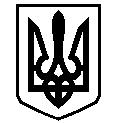 У К Р А Ї Н АВАСИЛІВСЬКА МІСЬКА РАДАЗАПОРІЗЬКОЇ ОБЛАСТІсьомого скликаннятридцять сьома сесіяР  І  Ш  Е  Н  Н  Я 29 листопада  2018                                                                                                             № 7Про поновлення договору про встановлення земельного сервітуту для розміщення тимчасової споруди для провадження підприємницької діяльності в м. Василівка,  вул. Соборна 13а Кобі І.О.	Керуючись ст.26 Закону України «Про місцеве самоврядування в Україні»,  ст.ст.12,39,99 Земельного кодексу України, Законами України «Про землеустрій», «Про державний земельний кадастр», Законом України «Про внесення змін до деяких законодавчих актів України  щодо розмежування земель державної та комунальної власності»,  розглянувши заяву  Коби Івана Олександровича, що мешкає в м. Василівка, м-н 40 років Перемоги 10/42, про продовження дії про встановлення земельного сервітуту відносно земельної ділянки в м. Василівка, вул. Соборна 13а  для розміщення тимчасової споруди для провадження підприємницької діяльності,  Василівська міська радаВ И Р І Ш И Л А :	1.Поновити  Кобі Івану  Олександровичу терміном на один  рік  договір  про встановлення земельного сервітуту відносно земельної ділянки, кадастровий номер 2320910100:05:026:0047,  площею 0,0010 га в  м. Василівка, вул. Соборна, 13 «а» для  розміщення  тимчасової споруди для провадження підприємницької діяльності.	2.Доручити міському голові  укласти з Кобою Іваном Олександровичем   додаткову угоду  до  договору про встановлення земельного сервітуту відносно земельної ділянки  площею  0,0010 га для   м. Василівка, вул. Соборна, 13 «а» для  розміщення  тимчасової споруди для провадження підприємницької діяльності, укладеного з Василівською міською радою 25.12.2012  та зареєстрованого у відділі Держкомзему у Василівському районі 29.12.2012 року за № 232090004004038.	3. Зобов’язати  Кобу Івана Олександровича  зареєструвати додаткову угоду відповідно до вимог  Закону України «Про  державну реєстрацію прав на нерухоме майно та їх обмежень».4. Контроль за виконанням цього рішення покласти на постійну комісію міської ради з питань земельних відносин та земельного кадастру, благоустрою міста та забезпечення екологічної безпеки життєдіяльності населення.Міський голова                                                                                                     Л.М. Цибульняк